Request for Involvement – Assessment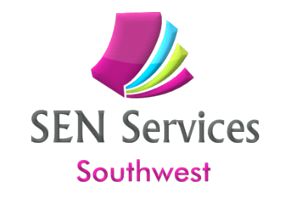 Name of School:								Date:Contact Person: 						Telephone Number:Email address:Child’s Name:							Year Group:Please indicate the type(s) of assessment you are requesting:	Cognitive Ability/Learning                                                             Social and Communication	Behavioural and Emotional 				       SensoryPlease outline your concerns, support currently in place for the child, including interventions, classroom strategies and involvement of other services.Please encrypt and send  through secure e mail to:    senservicessw@gmail.comMany thanks for your request.  We will contact you within 3 working days of receiving your request to make arrangements. Please note, we cannot assess a pupil unless we have written permission , using the form below, from an adult who has parental responsibility for them.Parental Permission FormName of Child:				Date of Birth:					Current School Year:				SEN status:					Medical Needs:																						Previous Professional Involvement:Current areas of concern/Reason for request:Desired Outcomes of Assessment:Parental Permission:I have discussed this referral with the school and give permission for SEN Services Southwest to assess my child for the reasons outlined above.Parent’s/Carer’s name 					Contact telephone number 					Signature				___________________		Date				